Хотите побывать в Лувре, музее Ватикана, Эрмитаже и других музеях по всему миру бесплатно прямо сейчас? Взять книги в библиотеке, не выходя из дома? Поучить английский? Сходить на оперу в …пижаме? Легко!

Шикарная большая подборка - музеи, театры, оперы, библиотеки, платные ресурсы по обучению онлайн решили открыть на время бесплатный доступ для всех, а также вести онлайн-трансляции вместо отмененных спектаклей

КУЛЬТУРА/БИБЛИОТЕКИ/ОБУЧЕНИЕ/КИНОТЕАТРЫ

Подборка "105 сайтов для онлайн-образования" тут https://vk.com/wall2305578_69467

АНГЛИЙСКИЙ ЯЗЫК:

1. https://puzzle-english.com/teacher открыли доступ до 1 мая
2. https://readingeggs.co.uk/ открывают бесплатный доступ до 19 апреля.
3. https://circusatos.itch.io/littlemousesencyclopedia Энциклопедия мышки бесплатно
4. Бесплатный английский от Skyeng всем, кто учится, — школьникам, ученикам колледжей и студентам, а также выделяет горячую линию для учителей и преподавателей. Школьники получат доступ до 24 апреля, заниматься можно будет на сайте https://edu.skyeng.ru/ Доступ должен быть организован педагогами.
5. https://www.youtube.com/user/MagicboxEngRhy отличные видеоролики для детей.

КИНОТЕАТРЫ:

6. https://okko.tv/ на 2 недели бесплатно
7. http://www.kinopoi.sk/0mqd Онлайн-кинотеатр «Кинопоиск HD» (продукт компании «Яндекс») предоставляет бесплатную подписку по промокоду POKAVSEDOMA до конца апреля для ранее не зарегистрированных на платформе пользователей.
8. Бесплатный доступ ко всем сериалам и фильмам на more.tv, зарегистрируйтесь и введите код SIDIMDOMA в личном кабинете: https://its.more.tv/sidimdoma

КУЛЬТУРА:

9. Виртуальный тур по Эрмитажу
https://bit.ly/33nCpQg
10. Трансляции балетов Большого театра, 29 марта "Ромео и Джульетта" Прокофьева
https://www.bolshoi.ru/about/relays/
11. Архив аудиолекций СПбГУ https://online.spbu.ru/audiolekcii/
12. Лекторий «Прямая речь» открывает бесплатный доступ к видеоархивам лекций на своем сайте pryamaya.ru
13. Александринский театр бесплатно покажет спектакли онлайн http://alexandrinsky.ru
14. Мариинский театр проводит онлайн-тренсляции на своем сайте mariinsky.tv.
15. Metropolitan Opera анонсировала бесплатные стримы Live in HD со следующей недели каждый день, в понедельник Кармен, в четверг Травиата, 22-го Евгений Онегин
metopera.org
16. Лувр https://www.louvre.fr/en/media-en-ligne
17. Венская опера тоже проводит бесплатные трансляции на период карантина
www.staatsoperlive.com
18. Баварская опера тоже даёт бесплатный доступ к спектаклям. https://www.staatsoper.de/en/news/online-schedule-unt..
19. До 15 апреля бесплатная подписка на «Радио Arzamas» по промокоду КАРАНТИН https://arzamas.academy/promo
20. Проект Гугла Arts and Culture https://artsandculture.google.com/
21. Амстердамский музей Ван Гога с функцией google street view: https://bit.ly/2TRdiSQ
22. Третьяковская галерея проводи онлайн-экскурсии и лекции https://www.tretyakovgallery.ru/
23. Музей истории искусств (Kunsthistorisches Museum), Вена https://bit.ly/3d08Zfm
24. Цифровые архивы Уффици https://www.uffizi.it/en/pages/digital-archives
25. Государственный Русский музей (Санкт-Петербург) https://bit.ly/2IOQDjq
26. Британский музей, онлайн-коллекция одна из самых масштабных, более 3,5 млн экспонатов https://www.britishmuseum.org
27. Национальный музей естественной истории в Вашингтоне https://naturalhistory.si.edu/visit/virtual-tour
28. Британский музей, виртуальные экскурсии по музею и экспозициям на официальном YouTube канале https://www.youtube.com/user/britishmuseum
29. Прадо, фото более 11 тысяч произведений, поиск по художникам (с алфавитным указателем) и тематический поиск https://www.museodelprado.es
30. Музеи Ватикана и Сикстинская капелла http://www.vatican.va/various/cappelle/sistina_vr/ind..
31. Метрополитен-музей, Нью-Йорк https://www.metmuseum.org
 32. Онлайн-коллекция нью-йоркского музея современного искусства (МоМА), около 84 тысяч работ
https://www.moma.org/
33. Онлайн-коллекция музея Гуггенхайм https://www.guggenheim.org/collection-online
34. Музей Сальвадора Дали https://bit.ly/33iHVmX
35. Видео-галерея NASA, недлинные видео в высоком  разрешении https://www.nasa.gov/multimedia/videogallery/index.html
36. Смитсоновский музей https://www.si.edu/exhibitions/online
37. Национальный музей в Кракове https://bit.ly/3d29dT0
38. Музей изобразительных искусств в Будапеште https://bit.ly/3d08L80
39. Музеи Нью-Йорка - виртуальные коллекции и экскурсии, архивы лекций и рассказов самих художников https://34travel.me/post/nyc-museums

ОБУЧЕНИЕ:

40. Фоксфорд открыл бесплатный доступ к платным курсам по школьной программе регистрация https://help.foxford.ru/
41. Бесплатный детский онлайн-университет KINDERUNI. Это образовательный проект от Института Гёте для детей в возрасте 8–12 лет. https://www.goethe.de/ins/ru/ru/spr/eng/kin/kin/anl.h..
42. Выполнение заданий от «Реши-пиши» для детей от 3 до 9 лет https://reshi-pishi.ru/
43. Российский образовательный портал GeekBrains открыл бесплатный доступ к онлайн-курсам по четырем направлениям: программирование, маркетинг, дизайн и управление. Активировать услугу можно до 31 марта. https://geekbrains.typeform.com/to/trMVFh
44. Обучающий онлайн-проект «Карманный учёный» https://pgbooks.ru/archive/researcher/
45. http://childrenscience.ru/ - Биология, математика, химия, окружающий мир. Курсы по школьной программе с углублением и расширением
46. https://s.11klasov.ru/ - учебники по всем предметам бесплатно.
47. http://gramota.ru/ - Справочно-информационный портал, словари, библиотека и многое другое.
48. Классные уроки по акварели https://www.youtube.com/channel/UCkwMHwMUToI3wizVyuBE..

БИБЛИОТЕКИ:

49. Проект «Литрес: Библиотека» предоставил читателям и слушателям более 50 тысяч электронных и аудиокниг без оплаты до конца запрета на посещение библиотек https://www.litres.ru/o-kompanii/biblioteka/
50. Знакомство с детскими книгами 19 века онлайн https://ufdc.ufl.edu/baldwin/all/thumbs
51. До конца апреля Альпина открывает доступ к 70 электронным книгам https://www.alpinabook.ru/blog/stay-home/?fbclid=IwAR..
52. Университетская библиотека ONLINE https://vk.cc/4aRlOe
53. Арт-Портал https://vk.cc/artVMc Мировая художественная культура.
54. БиблиоРоссика https://vk.cc/1wXnkc. Это современная электронная библиотека, предназначенная для исследователей, преподавателей и студентов.
55. Библиотекарь.Ру электронная библиотека нехудожественной литературы по русской и мировой истории, искусству, культуре, прикладным наукам.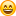 